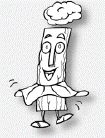 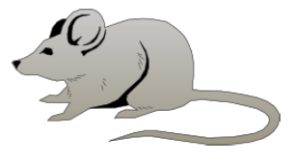 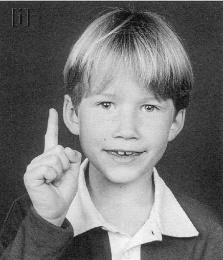 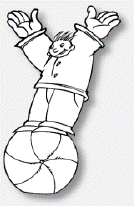 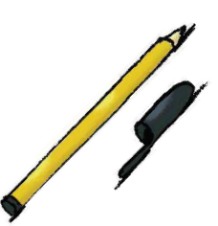 Je dis le nom des lettres :    y      a   ²y   i      a      A    Y   ²i      Je lis :1 – C’est une fille !2 – Une fille est dans la classe.3 – Il y a des garçons au CP.4 – Dans une école, il y a des classes.5 – Un garçon est dans la classe.6 – C’est une école.